Request for Online FundraisingOnline fundraising can be set up at the request of a faculty/staff member or organization advisor for any group with an established account at the UW-Whitewater Foundation with approval of the Foundation Chief Operating Officer, in consultation with the Vice Chancellor for University Relations.Call Julie Abramson (5638), Brandon Kaddatz (7031) or Heather Ackerly (1622) with any questions.Please return this completed form to:   Lauree Miller at foundation@uww.edu 	  Phone: 262-472-6202	  Fax: 262-472-5607Required InformationDepartment/Organization Phone    Email Contact person for request:   Date needed by (please allow one week minimum turnaround time):How do you plan to use the funds?  Please be specific: Is a Foundation team member aware of this fundraiser?No	Yes 	Name: Will the donor receive anything in exchange for their donation?       Yes              NoIf yes, what?  Value $Name of fund(s) and fund number(s) that proceeds are to be directed to Please choose three to five gift levels to be displayed. “Other amount” will be automatically displayed as an additional option. (If none are selected, the following amounts will be displayed:$25 / $50 / $75 / $100 / other) *$25$50$100$250$500$1,000What amount from the ones you selected above should appear as the default amount? $Do you want to include a goal dollar amount to be raised?  Yes, $   NoDo you want to allow?  Monthly Recurring donations  Tribute gifts in honor or memory of someone  Anonymous donationsEmail(s) of person(s) to receive email notification of donations (Minimum one required):* Note: All credit card donations incur fees.  Merchant Service vendors pass on fees from the credit card companies to the UW-W F.  Those fees are charged to the corresponding funds.  Current UW-WF donation forms, with the exception of event registration forms, provide the option for donors to cover these fees.Confirmation email text, including the donor’s opportunity to print a receipt:Subject:  Thank you for supporting UW-Whitewater! -or-From name: Katie KuznacicFrom email address to be used:  foundation@uww.edu Hello <First Name>,Thank you for your donation of <Gift Amount>. Your support and generosity make UW-Whitewater a stronger university.  We are honored and humbled to have you as a member of the Warhawk family.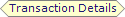 Please click <eReceipt Link> to print a receipt for tax purposes.<eReceipt Number>The UW-Whitewater Foundation is a 501(c)(3), not-for-profit organization under Internal Revenue Code. The Foundation did not provide any goods or services in whole or in partial consideration for this donation.Optional to include the following:On behalf of, thank you again for your generous gift.Sincerely,Katie Kuznacic ’05 MBA ‘21Foundation President and Vice Chancellor for University RelationsUniversity of Wisconsin - WhitewaterIf you want to add information to this message, please note below.Confirmation page text that appears once a donation is made.Thank you for your generous support of UW-Whitewater! An email receipt was sent to your email address.If you want to add information to this message, please note below.Agreement Terms:This Agreement imposes only contractual obligations on the use of the Fund(s) and the UW-Whitewater Foundation shall not have any additional fiduciary duties or financial responsibilities to the Donor(s) than otherwise required in this Agreement.  This Agreement shall be governed by the laws of the State of Wisconsin.UW-Whitewater faculty and staff with oversight and responsibility of Foundation Funds must abide by all related UW-System, UW-Whitewater and UWW-Foundation policies and processes.Effective Date:This Agreement shall become effective on the date of signature.Requestor Name/Date		Requestor Division/Department